Your recent request for information is replicated below, together with our response.I am requesting information on telephone banking scam frauds recorded by Police Scotland.  I would like to know the total number of such frauds for each of the last 5 years. If possible within the time and cost restrictions, could you provide details of each of these frauds including the nature of the fraud and the financial value of the fraud. If this is not possible for each of the 5 years, then please provide these details for the past year only.In response to your request, I must first advise you that crimes in Scotland are recorded in accordance with the Scottish Government Justice Department offence classification codes with ‘telephone banking scam’ offences aligning under the wider single crime classification code of ‘Fraud’.Consequently I regret to inform you that I am unable to provide you with the details requested as it would prove too costly to do so within the context of the fee regulations.  As you may be aware the current cost threshold is £600 and I estimate that it would cost well in excess of this amount to process your request. As such, and in terms of Section 16(4) of the Freedom of Information (Scotland) Act 2002 where Section 12(1) of the Act (Excessive Cost of Compliance) has been applied, this represents a refusal notice for the information sought.As explained above, any instance of ‘telephone banking scam’ would be recorded under the general crime classifications of Fraud but would not thereafter be subcategorised by the type. The crime recording systems used by Police Scotland also have no facility whereby the type of fraud can be easily extracted or searched upon. As such, case be case assessment of all Fraud related crimes would have to be carried out to establish whether they were relevant to your request. As illustrated by our published statistics this would involve individually examining thousands of crime reports for the time period requested - an exercise which I estimate would far exceed the cost limit set out in the Fees Regulations.If you require any further assistance please contact us quoting the reference above.You can request a review of this response within the next 40 working days by email or by letter (Information Management - FOI, Police Scotland, Clyde Gateway, 2 French Street, Dalmarnock, G40 4EH).  Requests must include the reason for your dissatisfaction.If you remain dissatisfied following our review response, you can appeal to the Office of the Scottish Information Commissioner (OSIC) within 6 months - online, by email or by letter (OSIC, Kinburn Castle, Doubledykes Road, St Andrews, KY16 9DS).Following an OSIC appeal, you can appeal to the Court of Session on a point of law only. This response will be added to our Disclosure Log in seven days' time.Every effort has been taken to ensure our response is as accessible as possible. If you require this response to be provided in an alternative format, please let us know.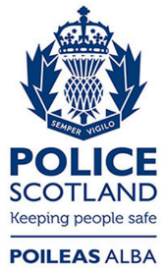 Freedom of Information ResponseOur reference:  FOI 23-1617Responded to:  xx July 2023